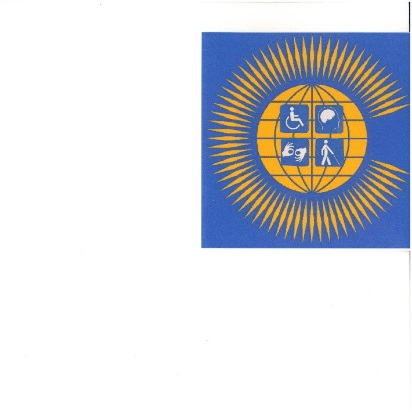 Commonwealth Disabled People’s Forumc/o World of Inclusion                                                                                          78, Mildmay Grove South,LONDON N1 4PJ    0044 7715420727 rlrieser@gmail.comWebsite www.commonwealthdpf.orgCDPF Brief Information on Implementation of UNCRPD QuestionnaireWill all DPOs joining the Commonwealth Disabled People’s Forum and/or their delegates please ensure this form is completed and emailed back. Return to rlrieser@gmail.com along with the completed application form.1.Name of your DPOAssociation for Comprehensive Empowerment of Nigerians with Disabilities (ASCEND)2. Name of your countryNigeria3. Has your country ratified the UNCRPD and when?Yes. 20164. What has your country done to implement the UNCRPD?Enacted national and state law to protect and promote rights of persons with disabilities5. How much is your DP0 involved in implementation with the Government of your country?Fully involved6. Has your DPO been involved in producing a shadow report to go to UNCRPD Committee and how?No7. What progress has been made on implementing Inclusive Education?The enacted national disability law makes provision for the mandatory inclusive basic education in Nigeria8. What progress has been made on social protection for PWD?The enacted national disability law also makes room for social protection of PWD in Nigeria9. What progress has been made in implementing employment opportunities for PWD?The enacted national disability law makes equal employment opportunities mandatory in Nigeria10. What progress has been made on challenging negative attitudes and stigma to PWD?The national disability law prohibits discrimination in any form and gives room for PWD to seek justice through litigation against stigma and negative attitudes11. What progress has been made in achieving gender equality for PWD?The national disability law makes provision for the achieving gender equality for PWD in Nigeria12. What capacity building does your DPO need? Identify areas.Community mobilizationProject managementGrant applications 13. If you are the National Umbrella DPO, how do you operate democratically with other DPOs?We are not the umbrella DPO, but as a national DPO, we partner with all likeminded DPOs in the Nigeria to empower PWD, as well as promote and protect their plights. When we form such partnership, we democratically decide on terms governing our activities.14. If you are an impairment specific or have a particular focus or are a regional DPO, how do you work with Umbrella DPO?Though we are not umbrella DPO, our objectives are not in conflict with those of the umbrella body.  Wherever necessary, we form partnership with the umbrella body to carry our specific activities and vice versa.15. If there is no national umbrella DPO,how could one be built?The national umbrella DPO exists, but not functional at the moment. Effort is being made to revitalise it.16. How does your DPO get funded?Funds are raised from members and philanthropists, as well as corporate organisations’ CSR.17. What training capacity does your DPO have?Leadership and mentoring programmes for membersMobility aids fittings and maintenanceInformation Communication Technology workshops18. What regular training do you provide for PWD?Mobility aids fittings and maintenanceInformation Communication Technology workshops19. How does your DPO involve young PWD?We provide support, such as counselling and mobility aids, for special schools at primary, secondary and tertiary levels.We provide employment placement and opportunities for young graduates with disabilities.20. Does your DPO have any experience working in a humanitarian disaster?None